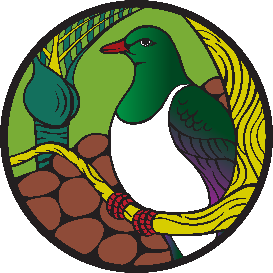 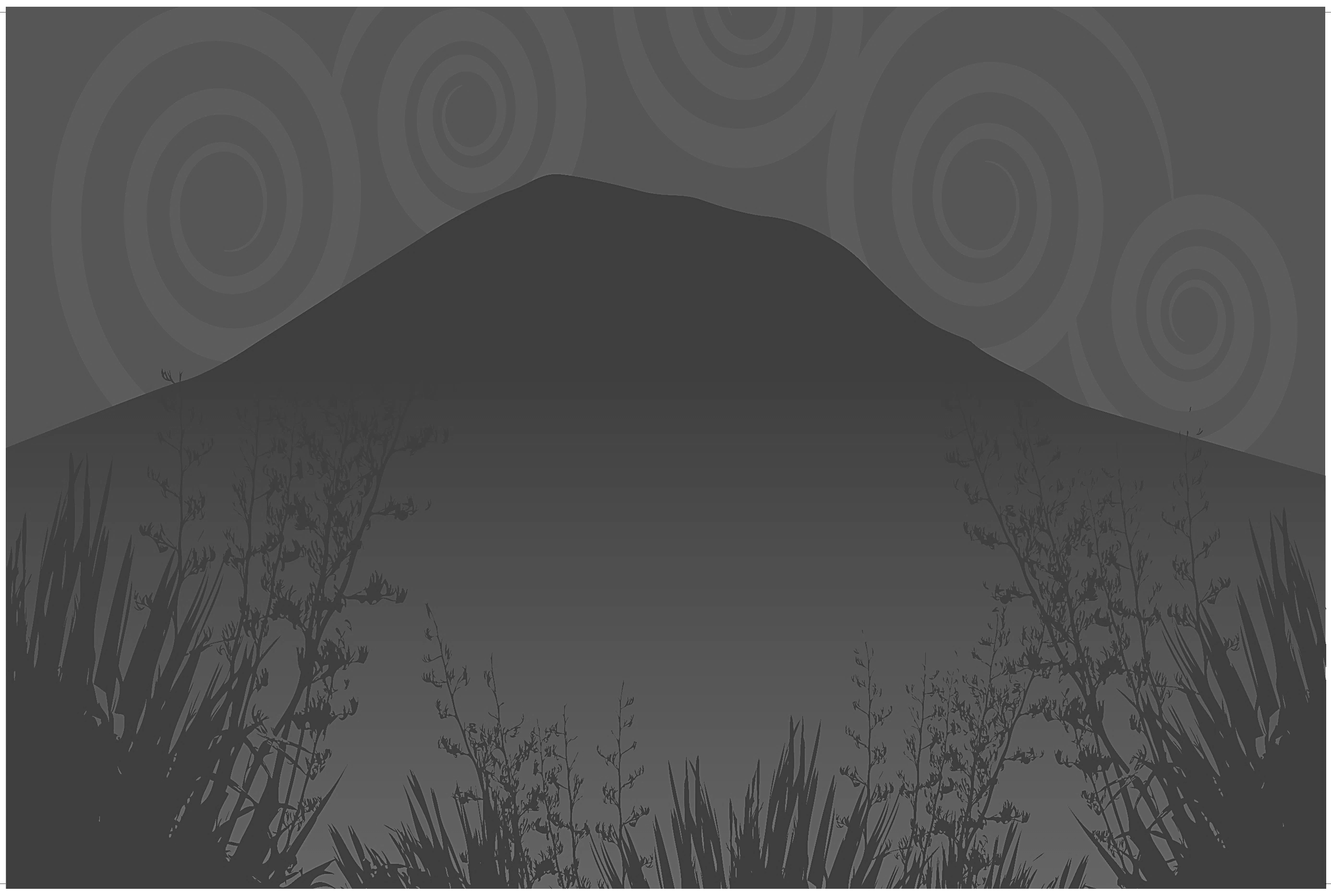 2021 Overview        RASCI Responsible – Teachers, students, leaders Accountable –leaders Support – Principal, DPs  Consult – students, teachers, whanau grp Inform – staff, students, BOT, whanauRASCI Responsible – Teachers, Snr staff, leaders Accountable –Principal, leaders Support – BOT, Matua Shane  Consult – Community, teachers, whanau grp Inform – Community, whanau grp, staff, BOTRASCI Responsible – Leaders, Teachers, BOT Accountable –Leaders Support – BOT, Parents, Teachers  Consult – Community, whanau  Inform – Community, BOT, StaffMaungatapere School Strategic Plan                                  Nurturing confident, capable and connected learners who strive to fly high!            Maungatapere School Strategic Plan                                  Nurturing confident, capable and connected learners who strive to fly high!            Maungatapere School Strategic Plan                                  Nurturing confident, capable and connected learners who strive to fly high!            Maungatapere School Strategic Plan                                  Nurturing confident, capable and connected learners who strive to fly high!            Maungatapere School Strategic Plan                                  Nurturing confident, capable and connected learners who strive to fly high!            Maungatapere School Strategic Plan                                  Nurturing confident, capable and connected learners who strive to fly high!            Maungatapere School Strategic Plan                                  Nurturing confident, capable and connected learners who strive to fly high!            Maungatapere School Strategic Plan                                  Nurturing confident, capable and connected learners who strive to fly high!            Maungatapere School Strategic Plan                                  Nurturing confident, capable and connected learners who strive to fly high!            Maungatapere School Strategic Plan                                  Nurturing confident, capable and connected learners who strive to fly high!            StrategicGoalInitiativesRationaleRationale202120222022202220232023Engaged LearnersImprove engagement for all learners.Use the school inquiry learning model to develop authentic, culturally inclusive, student centred learning on a digital platform Build resilient, cooperative learners who demonstrate positive values, wellbeing and problem solving skills. Strengthen Writing and Te Reo skills.  While the majority of our students are well engaged we want to increase our student centred approach using local, authentic and cooperative learning tasks. Current circumstances have highlighted the need to develop student wellbeing. This and the Write that Essay programme are our CoL focus areas and will lead on to our school goal.  The Melinda Webber survey has provided a starting point to build on for both areas. We are using some cooperative & authentic learning but want to further expand on this. While the majority of our students are well engaged we want to increase our student centred approach using local, authentic and cooperative learning tasks. Current circumstances have highlighted the need to develop student wellbeing. This and the Write that Essay programme are our CoL focus areas and will lead on to our school goal.  The Melinda Webber survey has provided a starting point to build on for both areas. We are using some cooperative & authentic learning but want to further expand on this. Use school inquiry model with ongoing use of google suite.Include local stories, treaty and marae visit, MatarikiICT cyber safety training ongoing.Wellbeing (school wellbeing model), Team building to maintain relationships. Cooperative learning structures reflected in students use of strategies. (Matrix)Incorporate Te Reo and Tikanga into classroom use.Write that Essay Sentence trains used in class programmesUse inquiry in cooperative teams on student led projects through Economics focus.Students coaching each other on use of google suite skills.Share local stories, role models.  Consolidate wellbeing, cooperative structures and strategies practised in classrooms. Consolidate & build on classroom Te Reo – Maori language week/HangiSentence types and surface features showing in writing.Use inquiry in cooperative teams on student led projects through Economics focus.Students coaching each other on use of google suite skills.Share local stories, role models.  Consolidate wellbeing, cooperative structures and strategies practised in classrooms. Consolidate & build on classroom Te Reo – Maori language week/HangiSentence types and surface features showing in writing.Use inquiry in cooperative teams on student led projects through Economics focus.Students coaching each other on use of google suite skills.Share local stories, role models.  Consolidate wellbeing, cooperative structures and strategies practised in classrooms. Consolidate & build on classroom Te Reo – Maori language week/HangiSentence types and surface features showing in writing.Independent inquiry teams solving authentic problems relating to communication technology.Increased resilience with the ability to build & maintain relationships in class and across school.Manage own wellbeing and support each other confidently using a variety of cooperative structures.Integrating Te Reo, knowledge of own uniqueness, connections to achieve sense of who we are. Engaged writers using Write That Essay skills with increased independence.Independent inquiry teams solving authentic problems relating to communication technology.Increased resilience with the ability to build & maintain relationships in class and across school.Manage own wellbeing and support each other confidently using a variety of cooperative structures.Integrating Te Reo, knowledge of own uniqueness, connections to achieve sense of who we are. Engaged writers using Write That Essay skills with increased independence.MeasurementMore than 85% achieving at or above for writing.Wellbeing survey showing increased results.   All senior students confidently using inquiry model and google docs.  Whole school involved in culturally inclusive learning – cooperative, team, paired classes (tuakana teina)COL Survey more than 70% Students confident and connected culturally with 100% feeling their culture is valued within the school.  More than 85% achieving at or above for writing.Wellbeing survey showing increased results.   All senior students confidently using inquiry model and google docs.  Whole school involved in culturally inclusive learning – cooperative, team, paired classes (tuakana teina)COL Survey more than 70% Students confident and connected culturally with 100% feeling their culture is valued within the school.  More than 85% achieving at or above for writing.Wellbeing survey showing increased results.   All senior students confidently using inquiry model and google docs.  Whole school involved in culturally inclusive learning – cooperative, team, paired classes (tuakana teina)COL Survey more than 70% Students confident and connected culturally with 100% feeling their culture is valued within the school.  More than 85% achieving at or above for writing.Wellbeing survey showing increased results.   All senior students confidently using inquiry model and google docs.  Whole school involved in culturally inclusive learning – cooperative, team, paired classes (tuakana teina)COL Survey more than 70% Students confident and connected culturally with 100% feeling their culture is valued within the school.  More than 85% achieving at or above for writing.Wellbeing survey showing increased results.   All senior students confidently using inquiry model and google docs.  Whole school involved in culturally inclusive learning – cooperative, team, paired classes (tuakana teina)COL Survey more than 70% Students confident and connected culturally with 100% feeling their culture is valued within the school.  More than 85% achieving at or above for writing.Wellbeing survey showing increased results.   All senior students confidently using inquiry model and google docs.  Whole school involved in culturally inclusive learning – cooperative, team, paired classes (tuakana teina)COL Survey more than 70% Students confident and connected culturally with 100% feeling their culture is valued within the school.  More than 85% achieving at or above for writing.Wellbeing survey showing increased results.   All senior students confidently using inquiry model and google docs.  Whole school involved in culturally inclusive learning – cooperative, team, paired classes (tuakana teina)COL Survey more than 70% Students confident and connected culturally with 100% feeling their culture is valued within the school.  More than 85% achieving at or above for writing.Wellbeing survey showing increased results.   All senior students confidently using inquiry model and google docs.  Whole school involved in culturally inclusive learning – cooperative, team, paired classes (tuakana teina)COL Survey more than 70% Students confident and connected culturally with 100% feeling their culture is valued within the school.  More than 85% achieving at or above for writing.Wellbeing survey showing increased results.   All senior students confidently using inquiry model and google docs.  Whole school involved in culturally inclusive learning – cooperative, team, paired classes (tuakana teina)COL Survey more than 70% Students confident and connected culturally with 100% feeling their culture is valued within the school.  Engaged TeachersStaff growing & learning together.Implement the school inquiry learning model to develop authentic, culturally inclusive, student centred learning on a digital platform Embed wellbeing, cooperative, problem solving strategies through the school vision and values. Strengthen Writing and Te Reo skills.  Staff growing & learning together.Implement the school inquiry learning model to develop authentic, culturally inclusive, student centred learning on a digital platform Embed wellbeing, cooperative, problem solving strategies through the school vision and values. Strengthen Writing and Te Reo skills.  While our staff are highly skilled, confident, capable practitioners who work to  engage students in their learning, we do have several new staff on the team. We have acknowledged the need to improve our use of authentic and culturally inclusive practice while equipping both ourselves and the students to be resilient, team members able to manage our wellbeing.  Our CoL initiatives for writing and wellbeing are providing professional development in these areas. Staff review of inquiry model ICT PD 1X term –Seesaw, Interactive board PD Apply for funding for ICT resources WST for wellbeing and cooperative learning 2X session staff meeting per term.Develop school Wellbeing model.1-2X modelling sessions per termWST for WTE professional development & coaching 2X per term & staff meeting 2X termDevelop WTE skills overview Lead Culture teacher to take Te Reo focus fortnightly.Staff review of inquiry model ICT PD 1X term –Seesaw, Interactive board PD Apply for funding for ICT resources WST for wellbeing and cooperative learning 2X session staff meeting per term.Develop school Wellbeing model.1-2X modelling sessions per termWST for WTE professional development & coaching 2X per term & staff meeting 2X termDevelop WTE skills overview Lead Culture teacher to take Te Reo focus fortnightly.Topic planning to incorporate student focus –authentic, local expertise.T1/2 TOD Google Docs training whole school.WST Wellbeing - Review wellbeing model and cooperative learning. Continue teacher modelling & sharing.WST WTE – review programme development & assessment of writing.  Continue PD through CoL and modelling.   Te Reo Staff PD – Review focus for year. Continue PD with staff increasing use of language in programme.Topic planning to incorporate student focus –authentic, local expertise.T1/2 TOD Google Docs training whole school.WST Wellbeing - Review wellbeing model and cooperative learning. Continue teacher modelling & sharing.WST WTE – review programme development & assessment of writing.  Continue PD through CoL and modelling.   Te Reo Staff PD – Review focus for year. Continue PD with staff increasing use of language in programme.Topic planning to incorporate student focus –authentic, local expertise.T1/2 TOD Google Docs training whole school.WST Wellbeing - Review wellbeing model and cooperative learning. Continue teacher modelling & sharing.WST WTE – review programme development & assessment of writing.  Continue PD through CoL and modelling.   Te Reo Staff PD – Review focus for year. Continue PD with staff increasing use of language in programme.Review where to next, consolidation & links to Communication/technology focus.Review wellbeing and cooperative teaching focus with school vision and values. Review what achieved, where to next, staff PD & skill level.  MeasurementTeacher survey 100% of teachers implementing co-operative teaching/learning strategies.  Staff capable, confident in co-operative learning theory and teaching techniques on matrix survey.Staff wellbeing survey within COL showing positive increase in wellbeing.Staff using digital technology including google suite, Seesaw for teaching & planning. Staff confident, capable, connected digitally with each other and community. Te Reo and Teachers planning culturally authentic activities with Kahikitia/cooperative strategies embedded. Teachers confident and capable in incorporating Te Reo & Tikanga in to learning programmes.Teacher survey 100% of teachers implementing co-operative teaching/learning strategies.  Staff capable, confident in co-operative learning theory and teaching techniques on matrix survey.Staff wellbeing survey within COL showing positive increase in wellbeing.Staff using digital technology including google suite, Seesaw for teaching & planning. Staff confident, capable, connected digitally with each other and community. Te Reo and Teachers planning culturally authentic activities with Kahikitia/cooperative strategies embedded. Teachers confident and capable in incorporating Te Reo & Tikanga in to learning programmes.Teacher survey 100% of teachers implementing co-operative teaching/learning strategies.  Staff capable, confident in co-operative learning theory and teaching techniques on matrix survey.Staff wellbeing survey within COL showing positive increase in wellbeing.Staff using digital technology including google suite, Seesaw for teaching & planning. Staff confident, capable, connected digitally with each other and community. Te Reo and Teachers planning culturally authentic activities with Kahikitia/cooperative strategies embedded. Teachers confident and capable in incorporating Te Reo & Tikanga in to learning programmes.Teacher survey 100% of teachers implementing co-operative teaching/learning strategies.  Staff capable, confident in co-operative learning theory and teaching techniques on matrix survey.Staff wellbeing survey within COL showing positive increase in wellbeing.Staff using digital technology including google suite, Seesaw for teaching & planning. Staff confident, capable, connected digitally with each other and community. Te Reo and Teachers planning culturally authentic activities with Kahikitia/cooperative strategies embedded. Teachers confident and capable in incorporating Te Reo & Tikanga in to learning programmes.Teacher survey 100% of teachers implementing co-operative teaching/learning strategies.  Staff capable, confident in co-operative learning theory and teaching techniques on matrix survey.Staff wellbeing survey within COL showing positive increase in wellbeing.Staff using digital technology including google suite, Seesaw for teaching & planning. Staff confident, capable, connected digitally with each other and community. Te Reo and Teachers planning culturally authentic activities with Kahikitia/cooperative strategies embedded. Teachers confident and capable in incorporating Te Reo & Tikanga in to learning programmes.Teacher survey 100% of teachers implementing co-operative teaching/learning strategies.  Staff capable, confident in co-operative learning theory and teaching techniques on matrix survey.Staff wellbeing survey within COL showing positive increase in wellbeing.Staff using digital technology including google suite, Seesaw for teaching & planning. Staff confident, capable, connected digitally with each other and community. Te Reo and Teachers planning culturally authentic activities with Kahikitia/cooperative strategies embedded. Teachers confident and capable in incorporating Te Reo & Tikanga in to learning programmes.Teacher survey 100% of teachers implementing co-operative teaching/learning strategies.  Staff capable, confident in co-operative learning theory and teaching techniques on matrix survey.Staff wellbeing survey within COL showing positive increase in wellbeing.Staff using digital technology including google suite, Seesaw for teaching & planning. Staff confident, capable, connected digitally with each other and community. Te Reo and Teachers planning culturally authentic activities with Kahikitia/cooperative strategies embedded. Teachers confident and capable in incorporating Te Reo & Tikanga in to learning programmes.Teacher survey 100% of teachers implementing co-operative teaching/learning strategies.  Staff capable, confident in co-operative learning theory and teaching techniques on matrix survey.Staff wellbeing survey within COL showing positive increase in wellbeing.Staff using digital technology including google suite, Seesaw for teaching & planning. Staff confident, capable, connected digitally with each other and community. Te Reo and Teachers planning culturally authentic activities with Kahikitia/cooperative strategies embedded. Teachers confident and capable in incorporating Te Reo & Tikanga in to learning programmes.Teacher survey 100% of teachers implementing co-operative teaching/learning strategies.  Staff capable, confident in co-operative learning theory and teaching techniques on matrix survey.Staff wellbeing survey within COL showing positive increase in wellbeing.Staff using digital technology including google suite, Seesaw for teaching & planning. Staff confident, capable, connected digitally with each other and community. Te Reo and Teachers planning culturally authentic activities with Kahikitia/cooperative strategies embedded. Teachers confident and capable in incorporating Te Reo & Tikanga in to learning programmes.Engaged CommunityStrengthen community Relationships.Maintain and utilise community communication & consultationContinue to support and promote school support groupsShare our school culture & identity Strengthen community Relationships.Maintain and utilise community communication & consultationContinue to support and promote school support groupsShare our school culture & identity Our community has continued to growth with families from all regions arriving.  We need to ensure our school values and goals are shared with new families while still adapting our communication to ensure they feel connected to our school and confident in what we are doing.  As a rural school we want to maintain our rural ‘flavour’ while meeting community expectations.Review how community want to receive newsletters – email/paper.Update communication systems for the year.Transition new Board members with resignation through appointment and secondment. Ongoing Community sharing on Facebook thru photos –  update administrators.ICT safety & Puberty consultationReview Whanau grp times and number with focus topics – sharing community stories, marae visitAchievement reporting. Community event sharing, projects.Review how community want to receive newsletters – email/paper.Update communication systems for the year.Transition new Board members with resignation through appointment and secondment. Ongoing Community sharing on Facebook thru photos –  update administrators.ICT safety & Puberty consultationReview Whanau grp times and number with focus topics – sharing community stories, marae visitAchievement reporting. Community event sharing, projects.Review how community want to receive newsletters – email/paper.Update communication systems for the year.Transition new Board members with resignation through appointment and secondment. Ongoing Community sharing on Facebook thru photos –  update administrators.ICT safety & Puberty consultationReview Whanau grp times and number with focus topics – sharing community stories, marae visitAchievement reporting. Community event sharing, projects.BOT election, training, induction.Community involvement through careers, advertising focus. Ongoing sharing through Facebook/AppCommunity projects/events – QE2 bush area, waterways planting on local farms, HangiBOT election, training, induction.Community involvement through careers, advertising focus. Ongoing sharing through Facebook/AppCommunity projects/events – QE2 bush area, waterways planting on local farms, HangiOngoing updating of school communication systems.Combined school PTA project.Community projects Ongoing sharing from topic, wellbeing & cooperative learning focus.Community events/open days -Marae visit, Market DayMeasurement 100% community connected electronically.  Confident, connected supportive community.  80% connected electronically only for school information – reduced paper.Confident, connected and effective groups supporting the school.School and students participating in range of activities involving parents and wider community.  Confident, capable, connected school community that is able to talk about our vision & strategic goals.100% community connected electronically.  Confident, connected supportive community.  80% connected electronically only for school information – reduced paper.Confident, connected and effective groups supporting the school.School and students participating in range of activities involving parents and wider community.  Confident, capable, connected school community that is able to talk about our vision & strategic goals.100% community connected electronically.  Confident, connected supportive community.  80% connected electronically only for school information – reduced paper.Confident, connected and effective groups supporting the school.School and students participating in range of activities involving parents and wider community.  Confident, capable, connected school community that is able to talk about our vision & strategic goals.100% community connected electronically.  Confident, connected supportive community.  80% connected electronically only for school information – reduced paper.Confident, connected and effective groups supporting the school.School and students participating in range of activities involving parents and wider community.  Confident, capable, connected school community that is able to talk about our vision & strategic goals.100% community connected electronically.  Confident, connected supportive community.  80% connected electronically only for school information – reduced paper.Confident, connected and effective groups supporting the school.School and students participating in range of activities involving parents and wider community.  Confident, capable, connected school community that is able to talk about our vision & strategic goals.100% community connected electronically.  Confident, connected supportive community.  80% connected electronically only for school information – reduced paper.Confident, connected and effective groups supporting the school.School and students participating in range of activities involving parents and wider community.  Confident, capable, connected school community that is able to talk about our vision & strategic goals.100% community connected electronically.  Confident, connected supportive community.  80% connected electronically only for school information – reduced paper.Confident, connected and effective groups supporting the school.School and students participating in range of activities involving parents and wider community.  Confident, capable, connected school community that is able to talk about our vision & strategic goals.100% community connected electronically.  Confident, connected supportive community.  80% connected electronically only for school information – reduced paper.Confident, connected and effective groups supporting the school.School and students participating in range of activities involving parents and wider community.  Confident, capable, connected school community that is able to talk about our vision & strategic goals.100% community connected electronically.  Confident, connected supportive community.  80% connected electronically only for school information – reduced paper.Confident, connected and effective groups supporting the school.School and students participating in range of activities involving parents and wider community.  Confident, capable, connected school community that is able to talk about our vision & strategic goals.Goal 1:  Engaged Learners – improve engagement for all learners.     Links: NAG 1,2,2A,5,8Goal 1:  Engaged Learners – improve engagement for all learners.     Links: NAG 1,2,2A,5,8Goal 1:  Engaged Learners – improve engagement for all learners.     Links: NAG 1,2,2A,5,8Goal 1:  Engaged Learners – improve engagement for all learners.     Links: NAG 1,2,2A,5,8Goal 1:  Engaged Learners – improve engagement for all learners.     Links: NAG 1,2,2A,5,8InitiativeActionWho/WhenHow will we know?  End 2020Outcomes/Review1ALearning Through Inquiry - Use the school inquiry model to develop student centred learning on a digital platform Use school inquiry model within topic based learningLearners selecting authentic, inclusive inquiry focus.  Use digital devices/format for inquiry, especially at the senior school Y5-8.Share learning with family via Seesaw and google docs. Show awareness and practise of ICT use & safetyTeachers T1 focus then ongoing T2-4ICT Lead teacher T1 -4 Learners T1-4Teachers/learnersLeaner engagement in inquiry process in practise is evident in classrooms.Learners know and can discuss their inquiry – next steps, outcomes.  Evidenced more as they get older. Learners working cooperatively using laptops, iPads to support the process.Learning being shared regularly with family & whanau.Seesaw sharing according to policy.Learners using IT platforms safely with no inappropriate use or harm.1ALearning through authentic and culturally inclusive experiencesSet up classroom culture to be inclusive with class treaty withlinks to Treaty of Waitangi.Focus on school vision and valuesLearning through discovery Experience EOTC trips school camps and events including marae visit,  Enviro schools programme.T1 teachers/learnersT1 –ongoingT1-4  Y1-3T1-4 Learners involved and active members of class treaty and culture.Learners aware of school vision and values and can share these with others.Junior school discovery programmes Learner’s language rich and purposeful.Leaners using values, problem solving and team building skills authentically on EOTC experiences.Successful Ag Day etc.Learners involved in enviro schools – gardens, replanting1BCooperative learners -  demonstrate positive values, wellbeing and problem solving skills. Learners set up for Cooperative learning in table groups Using Team building activities.Use Cooperative learning structures including coaching roles/Tip tip teachLearners working together in a positive and effective manner.Teachers T1-4WST Wellbeing/Kagan modelling for studentsTeachers/learners T1-4 Key 3, 4-6  Matrix evident in classroomsKey structures independently used by students within programmes.Students know and can verbalise key roles within the classroom – evidenced more as get older. Social interactions improved – Key 6  Active listeners, encouraging others, caring cooperative learners. Y0-4 showing cooperation & problem solving in learning through discovery sessions.1BResilient Learners Wellbeing –demonstrate positive values, wellbeing and problem solving skills. Learners know what good wellbeing looks like/sounds like – own class/school model Use strategies to support own Wellbeing and the wellbeing of othersAble to build and maintain positive relationshipsUnderstand school vision and values Wellbeing WSTModelling in classrooms T1-4All teachers – T1-4 Learners motivated & enjoying school from anecdotal evidence from students & parents Positive class cultureWell-being survey completed through COLLearners demonstrating strategies to support wellbeing and increased resilience.Learners being seen to problem solve issues with others independently.Learners with pride in appearance & cleanliness.1C Strengthen Te Reo Skills Particpate in Te Reo & Tikanga programme with Matua Shane and further in classUse Te Reo in class & school events Mihi, Taumata, Matariki, myths & legends etc.Participate in marae visit to Korokota or WaitangiMatua Shane/teachersTeachers T1-4 planningT2 whole schoolLeaners using Maori language to curriculum Level 2/3 at middle/senior schoolLeaners using mihi at assembly & Te reo at school events and in class.Learners involved in taumata, whakatauki as part of their class programme.School knows 3-4 waiata, student led that can all use as required.More waiata incorporated in to singing time.1CStrengthen Writing SkillsUse sentence trains in classTransfer sentence starters learning into own writing.Share what makes good writing and how to  achieve this.COL WST modelling and working with classes T1-4Teachers modelling & planning T1-4Learners engaged in writing sessions and more confident writers. Skills taught showing in independent writing.Learner’s writing skills improving – use of structure, surface features. School writing data lifting from 80-85%.Goal 2:  Engaged Staff  – staff growing & learning together.           Links: NAG 1,2,2A,3,4,5,8                                                                                                                                                                      Goal 2:  Engaged Staff  – staff growing & learning together.           Links: NAG 1,2,2A,3,4,5,8                                                                                                                                                                      Goal 2:  Engaged Staff  – staff growing & learning together.           Links: NAG 1,2,2A,3,4,5,8                                                                                                                                                                      Goal 2:  Engaged Staff  – staff growing & learning together.           Links: NAG 1,2,2A,3,4,5,8                                                                                                                                                                      Goal 2:  Engaged Staff  – staff growing & learning together.           Links: NAG 1,2,2A,3,4,5,8                                                                                                                                                                      InitiativeActionWho/WhenHow will we know?Outcomes/Review2ALearning Through Inquiry -Implement the school inquiry learning model to develop authentic, culturally inclusive, student centred learning on a digital platform Linked to 1ATeach school inquiry model through topic approachPromote student centred learning so students are engaged in their related topic. Develop reflective learning – questions to ask.Promote collaborative planning – syndicate & team where relevantBuddy time, paired classes, peer tutoring Organise sharing of student work and feedback/forward via SeesawPlan EOTC events Plan Learning through Discovery Y0-4Share Sherilyn’s sabbatical on Learning Through Discovery.Purchase/lease further COW & iPads (Grant application)Plan for IT PD for google docs and Seesaw 1X per term Enviro schoolsBudget:  $25,000 ICT   $500 Enviro T1 staff meeting reviewAll staff T1-4Principal T1 staff meeting T1 ICT leadDaniel each termJen T1-4Evidenced in planning and presentations from learners.In teacher planning & practise.Teacher/learner interaction and questions asked.Planned activitiesEvidence in Seesaw and community feedback.Evidenced in planning and organisation.Teacher sharing.More equipment available to use. Increased planting2B Cooperative Learning – Using cooperative learning techniquesLinked to 1BOrganise PD day initial training with Jennie Moore for all staff.Upskill, mentor new staff to cooperative learning.Implement cooperative management strategies in T1 Increase structure use across a range of curriculum areas through regular PD sessions.Set school appraisal goalTOD 3 Feb – Jennie MooreWST  Charlene T1-4 modelling for teachers  TeachersAll staff implementing strategies into teaching - Teacher survey 80% implementing co-operative teaching/learning strategies. Movement on teacher matrix levels survey from 2 to 3 & 3-4 in T4.Lead teacher observations using coaching sheetsPositive class cultures Peer observations2BWellbeing –Staff growing & learning togetherPromote staff wellbeing through COL focus PD and regular use of goofy games & team builder activities.Complete school model for wellbeing to them make student friendly. School model.Lead teacher attend COL wellbeing PD Budget: $2,000Wellbeing team - Snr staff & WSTTeachers T 1-4All teachers Action plan prepared.Staff wellbeing survey levels increased – staff engaged in school programmes, PD, events.Positive collegial support of existing and new staff.Positive language used.Peer observations2C Strengthen Te Reo skills.  Continue Te Reo programme and follow up use in class programme. Teacher Te reo/tikanga sessions led by Kim for all staff relating to classroom use. Use of cooperative strategies to practice knowledge.Curriculum team to purchase resources as required – school signageBudget: $1,000Lead teacher Kim  All Teachers Action plan prepared.Te Reo & Tikanga evident in teaching and learning programmes. Maori Language survey repeated T4 with increased results for the programme & staff confidence – moving from 3 /4 to 4/5.Staff know own mihi2021 marae visit to Korokota/Waitangi.School signage updated.2C Strengthen Writing skills – Write that Essay programmeOrganise staff PD, zoom meetings & modelling for WTE COL PDUse knowledge to plan and assess writing programmePurchase resources as required.Budget $5000COL WST – DanWriting Zoom meetings, modelling, observations each termAction plan prepared.Survey showing increased knowledge and confidence in teaching writing using these opportunities. Use learning opportunities to develop oral & written languageImproved confidence in teaching and assessing writing.Goal 3:  Engaged Community – strengthen community relationships.       Links: NAG1,2,6,7,8Goal 3:  Engaged Community – strengthen community relationships.       Links: NAG1,2,6,7,8Goal 3:  Engaged Community – strengthen community relationships.       Links: NAG1,2,6,7,8Goal 3:  Engaged Community – strengthen community relationships.       Links: NAG1,2,6,7,8Goal 3:  Engaged Community – strengthen community relationships.       Links: NAG1,2,6,7,8InitiativeActionWho/WhenHow will we know?Outcomes/Review3AMaintain and utilise community communication & consultation systems.Consult with community to determine who would like the newsletter via digital or hardcopy.Introduce Seesaw to community as a digital portfolio to share student work.Update and use communication tools (website, App, email addresses etc) regularly & update especially at start of year Teacher /parent communication link via Facebook.Use Live Streaming where necessary to share school events.Hold internet safety parent eveningDevelop online calendar of school events via website tab.Budget:  $1000PrincipalBOT T2/3Admin staff, DanielSetup T1 start of yearTeachersPrincipalAdmin staffLess paper being used to inform community.Feedback at parent interviews re digital portfolio BOT aware of community focus areas.Positive comments from communityNumbers on App increasing.Link to PTAFeedback on use.3BContinue to support and promote school support groups Work with BOT for successful ERO review.Send out BOT community newsletter T1Support new BOT chair and induct new BOT members. Develop focussed agenda linked to consultation to promote whanau group involvement Create role modelling programmes around reading/writing/maths.New parent meeting T1 Develop list of parent expertise, resources, contacts (PTA?) to use within school programme.Principal & BOT T2/3T1 Wk 3 PicnicPrincipal, senior staff, Maori curriculum leaders Wk 4 T1-4 BOT aware of role with governance & management.Community know Board and their responsibilities.PTA & whanau having increased attendance. PTA 8-10, whanau 4-6 at meetings.Support groups and school working together toward strategic goals.People with expertise school can draw on as needed.3CShare our school culture, identity & activities with our community  Share events on Facebook & through newsletter – photos, feedback, community projects – planting, QE2Continue to use vision, goals in newsletters, new parent meetings etc and identify programmes activities used to achieve theseShare learning from classrooms and students via Seesaw Plan target sharing sessions with community – open days, cultural festival, rest home visits, curriculumFacebook administratorsT1-4Principal, snr staff T1-4Principal, Snr staff, TeachersEach termIdentified communication methods, school events, parent groups, assemblies used to share school vision & strategic plan.100% of classes sharing learning electronically.85 % of community more aware & attending school activities.School events support & attendance high.Other 2019 Key Improvement Strategies to achieve strategic vision Major activities/targets that require short action plans Other 2019 Key Improvement Strategies to achieve strategic vision Major activities/targets that require short action plans Other 2019 Key Improvement Strategies to achieve strategic vision Major activities/targets that require short action plans Other 2019 Key Improvement Strategies to achieve strategic vision Major activities/targets that require short action plans Property   NAG 4,5Short Report Policy   NAG 5,6,7,8Short Report5YADevelopment of the next 5YA Determine projects as part of the.Implement for the following projects:Complete carpark upgradeCovered canopy on top court SIP funding $221, 067.Extra funding for property upgrade LSC upgrade $82,000Health & Safety Upgrade sand & cushion fall in junior playgroundInstall heat pump in staffroom.ReviewCurriculum documents with communityConsult re new sexuality curriculum